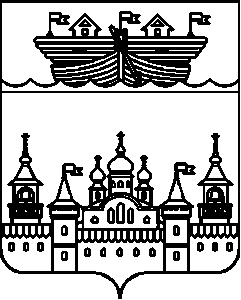 СЕЛЬСКИЙ СОВЕТСТАРОУСТИНСКОГО СЕЛЬСОВЕТАВОСКРЕСЕНСКОГО МУНИЦИПАЛЬНОГО РАЙОНАНИЖЕГОРОДСКОЙ ОБЛАСТИРЕШЕНИЕ27 сентября 2021 год	№ 32О проведении публичных слушаний по проекту о внесении изменений в Правила землепользования и застройки территории сельского поселения Староустинский сельсовет Воскресенского района Нижегородской области, решением сельского Совета Староустинского сельсовета Воскресенского муниципального района Нижегородской области от30 марта 2021 № 7В соответствии со ст.31,32,33 Градостроительного кодекса Российской Федерации, Федеральным законом «Об общих принципах организации местного самоуправления в Российской Федерации» от 06.10.2003 № 131-ФЗ, обращением гражданина Горохова Р.А. «Об изменении вида разрешенного использования», руководствуясь Уставом Староустинского сельсовета Воскресенского муниципального района Нижегородской области, Положением о публичных слушаниях на территории Староустинского сельсовета, утвержденным решением Староустинского сельского совета от 12.03.2014 года № 3, сельский Совет Староустинского сельсовета решил :1. Назначить публичные слушания по рассмотрению проекта о внесении изменений в Правила землепользования и застройки территории сельского поселения Староустинский сельсовет Воскресенского района Нижегородской области, утвержденные решением сельского Совета Староустинского сельсовета Воскресенского муниципального района Нижегородской области от 30.03.2021 № 7 (далее Проект) с 28 сентября по 29 октября 2021 года.2. Утвердить график проведения публичных слушаний по Проекту по территориям (Приложение № 1). 3. Комиссии по подготовке проекта внесения изменений в правила землепользования и застройки опубликовать на официальном сайте администрации района в сети Интернет www.voskresenskoe-adm.ru материалы по Проекту и иную справочную информацию 28 сентября 2021 года. 4. Комиссии организовать выставки-экспозиции демонстрационных материалов к публичным слушаниям по Проекту с 28 сентября по 29 октября 2021 года. по следующим адресам:- здание администрации Староустинского сельсовета – с. Староустье, ул. Полевая,  д. 8.Часы работы экспозиций: c 10.00 до 16.00.5. Прием замечаний и предложений от граждан по Проекту осуществляется в администрации сельсовета (по адресу: с. Староустье, ул. Полевая,  д. 8 до 29 октября 2021 года (тел. 3-65-92)6. Председателю комиссии Крыловой М.Р. представить заместителю председателя Сельского Совета Староустинского сельсовета протокол и заключение о результатах публичных слушаний.7. Контроль за выполнением настоящего постановления оставляю за собой.Заместитель председателяСельского СоветаСтароустинского сельсовета	М.А. БеловаУТВЕРЖДЕНрешениемсельского совета Староустинского сельсоветаВоскресенского муниципального районаНижегородской областиот 27 сентября 2021 года № 32График проведения публичных слушаний по проекту о внесения изменений в Правила землепользования и застройки территории сельского поселения Староустиснкий сельсовет Воскресенского района Нижегородской областиУТВЕРЖДЕНрешениемсельского совета Староустинского сельсоветаВоскресенского муниципального районаНижегородской областиот 27 сентября 2021 года № 32Составкомиссии по организации и проведению публичных слушаний по проекту о внесения изменений в Правила землепользования и застройки территории сельского поселения Староустинский сельсовет Воскресенского муниципального района Нижегородской областиПредседатель комиссии: Крылова М.Р. - глава администрации Староустинского  сельсоветаСекретарь комиссии: Шишина Е.Ф. – специалист по работе с населением администрации Староустинского сельсовета.Члены комиссии:- Белова М.А. - заместитель председателя Сельского Совета Староустинского сельсовета;- Покаляева Н.В. - бухгалтер администрации Староустинского сельсовета.№Наименование территорий, для жителей которых проводятся публичные слушанияДата, время и место проведения публичных слушаний1с. Староустье,  ул. Школьная, д. 2а Староустинский СК (охват населенных пунктов: село Староустье, д. Драничное, д. Игнатьево, д. Краснояр,)29.10.2021 года, 10.00 часовСтароустинский СК,с. Староустье, ул. Школьная, д. 2а2д. Раскаты, ул. Новая, д. 4 ( охват населенных пунктов: д. Раскаты, д. Песочное, д. Безводное,  с. Троицкое) 29.10.2021 года, 14.00 часовРаскатский СК,д. Раскаты, ул. Новая, д. 4